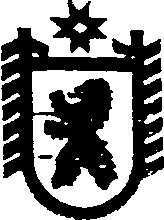 Республика КарелияСОВЕТ  ЧЕРНОПОРОЖСКОГО  СЕЛЬСКОГО  ПОСЕЛЕНИЯXLVI ЗАСЕДАНИЕ  III  СОЗЫВАРЕШЕНИЕот  08 декабря 2017 года  № 125 п. Черный ПорогО бюджете Чернопорожского сельского поселения на 2018 год и на плановый период 2019 и 2020 годовРассмотрев проект бюджета Чернопорожского сельского поселения на 2018 год и плановый период 2019 и 2020 годов Совет Чернопорожского сельского поселения                        р е ш и л:1. Утвердить основные характеристики бюджета Чернопорожского сельского поселения на 2018 год:1) прогнозируемый общий объем доходов бюджета Чернопорожского сельского поселения в сумме 3 331,0 тыс. рублей, в том числе объем безвозмездных поступлений в сумме 2 331,0 тыс. рублей, из них объем получаемых межбюджетных трансфертов в сумме 2 331,0 тыс. рублей;2) общий объем расходов бюджета Чернопорожского сельского поселения в сумме       3 331,0 тыс. рублей;3) дефицит бюджета Чернопорожского сельского поселения в сумме 0,0 тыс. рублей.2. Утвердить основные характеристики бюджета Чернопорожского сельского поселения на 2019 и 2020 год:1) прогнозируемый общий объем доходов бюджета Чернопорожского сельского поселения на 2019 год в сумме 2 898,0 тыс. рублей, в том числе объем безвозмездных поступлений в сумме 1 871,0 тыс. рублей, из них объем получаемых межбюджетных трансфертов в сумме 1 871,0 тыс. рублей, и на 2020 год в сумме 2 944,0 тыс. рублей, в том числе объем безвозмездных поступлений в сумме 1 875,0 тыс. рублей, из них объем получаемых межбюджетных трансфертов в сумме 1 875,0 тыс. рублей;2) общий объем расходов бюджета Чернопорожского сельского поселения на 2019 год в сумме 2 898 тыс. рублей, в том числе условно утверждаемые расходы в объеме 70,2 тыс. рублей, и на 2020 год в сумме 2 944,0 тыс. рублей, в том числе условно утверждаемые расходы в объеме 142,5 тыс. рублей;3) дефицит бюджета Чернопорожского сельского поселения на 2019 год в сумме 0,0 тыс. рублей и на 2020 год в сумме 0,0 тыс. рублей.3. Утвердить перечень и коды главных администраторов доходов бюджета Чернопорожского сельского поселения, закрепляемые за ними виды (подвиды) доходов бюджета Чернопорожского сельского поселения на 2018 год и на плановый период 2019 и 2020 годов согласно приложению 1 к настоящему Решению.4. Установить, что в случае изменения бюджетной классификации Российской Федерации при перечислении доходов на счет бюджета Чернопорожского сельского поселения применяются коды доходов измененной бюджетной классификацией Российской Федерации.5. Установить, что в 2018 году и в плановом периоде 2019 и 2020 годов доходы от сдачи в аренду имущества, находящегося в муниципальной собственности Чернопорожского сельского поселения в полном объеме зачисляются и используются в установленном порядке на общее (совокупное) покрытие расходов бюджета Чернопорожского сельского поселения.6. Утвердить в бюджете Чернопорожского сельского поселения прогнозируемый общий объем поступлений доходов, установленного статьями 1 и 2 настоящего Решения:1) на 2018 год согласно приложению 2 к настоящему Решению;2) на плановый период 2019 и 2020 годов согласно приложению 3 к настоящему Решению.7. Утвердить в бюджете Чернопорожского  сельского поселения объем межбюджетных трансфертов, передаваемых из бюджета Сегежского муниципального района:1) на 2018 год согласно приложению 4 к настоящему Решению;2) на плановый период 2019 и 2020 годов согласно приложению 5 к настоящему Решению.8. Утвердить объем межбюджетных трансфертов, передаваемых из бюджета Чернопорожского сельского поселения бюджету Сегежского муниципального района на осуществление части полномочий по решению вопросов местного значения на 2018 год согласно приложению 6 к настоящему Решению.9. Утвердить ведомственную структуру расходов бюджета Чернопорожского сельского поселения по главным распорядителям бюджетных средств, разделам, подразделам и целевым статьям (муниципальным программам и непрограммным направлениям  деятельности), группам и подгруппам видов расходов классификации расходов бюджетов:1) на 2018 год согласно приложению 7 к настоящему Решению;2) на плановый период 2019 и 2020 годов согласно приложению 8 к настоящему Решению.10. Утвердить распределение бюджетных ассигнований по разделам, подразделам, целевым статьям (муниципальным программам и непрограммным направлениям деятельности), группам и подгруппам видов расходов классификации расходов бюджетов:1) на 2018 год согласно приложению 9 к настоящему Решению;2) на плановый период 2019 и 2020 годов согласно приложению  10  к настоящему Решению.11. Утвердить источники финансирования дефицита бюджета Чернопорожского сельского поселения:1) на 2018 год согласно приложению 11 к настоящему Решению;2) на плановый период 2019 и 2020 годов согласно приложению  12  к настоящему Решению. 12. Утвердить общий объем бюджетных ассигнований на исполнение публичный нормативных обязательств на 2018 год в сумме 145,4 тыс. рублей, на 2019 год в сумме 145,4 тыс. рублей, на 2020 год в сумме 145,4 тыс. рублей.13. Утвердить объем бюджетных ассигнований Дорожного фонда Чернопорожского сельского поселения на 2018 год и на плановый период 2019 и 2020 годов в суммах, предусмотренных по разделу «Дорожное хозяйство (дорожные фонды)» раздела «Национальная экономика» согласно приложениям 7-10 к настоящему Решению.14. Установить, что органы местного самоуправления Чернопорожского сельского поселения не вправе принимать решения, приводящие к увеличению в 2018 году и в плановом периоде 2019 и 2020 годов численности муниципальных служащих за исключением случаев изменения полномочий и функций органов местного самоуправления Чернопорожского сельского поселения.15. Установить, что муниципальные гарантии из бюджета Чернопорожского сельского поселения в 2018 году и в плановом периоде 2019 и 2020 годов не предоставляются.16. Установить в соответствии с частями 3 и 8 статьи 217 Бюджетного кодекса Российской Федерации следующие основания для принятия решений руководителем финансового управления Сегежского муниципального района при  внесении изменений в показатели сводной бюджетной росписи бюджета Чернопорожского сельского поселения без внесения изменений в решение Совета Чернопорожского сельского поселения о бюджете Чернопорожского сельского поселения: 1) в случае получения субсидий, субвенций, иных межбюджетных трансфертов и безвозмездных поступлений от физических и юридических лиц, имеющих целевое назначение, сверх объемов, утвержденных  настоящим решением;2) направление доходов, фактически полученных при исполнении бюджета сверх утвержденных решением Совета о бюджете объема на исполнение публичных нормативных обязательств муниципального образования «Чернопорожское сельское поселение», в случае недостаточности предусмотренных на их исполнение ассигнований;3) в случае распределения и перераспределения дополнительных бюджетных ассигнований, источником финансового обеспечения которых являются остатки средств, образовавшиеся в связи с неиспользованием по состоянию на 01 января текущего финансового года безвозмездных поступлений сверх соответствующих бюджетных ассигнований;4) в случае исполнения судебных актов, предусматривающих обращение взыскания на средства бюджета Чернопорожского сельского поселения;5) в случае перераспределения в соответствии с муниципальными правовыми актами Чернопорожского сельского поселения бюджетных ассигнований, предусмотренных:а) на осуществление социальной поддержки отдельных категорий граждан после подтверждения в установленном порядке потребности в соответствующих бюджетных ассигнованиях;б) на мероприятия, связанные с ликвидацией и преобразованием органов местного самоуправления Чернопорожского сельского поселения;6) в случае перераспределения бюджетных ассигнований в пределах бюджетных ассигнований, предусмотренных по целевой статье (муниципальной программе и непрограммному направлению деятельности), между группами (группами и подгруппами) видов расходов классификации расходов бюджета;7) перераспределение бюджетных ассигнований в связи с изменением бюджетной классификации расходов бюджета;8) перераспределение бюджетных ассигнований между разделами, подразделами, целевыми статьями классификации расходов бюджета в пределах общего объема бюджетных ассигнований, предусмотренных в текущем финансовом году, при условии, что увеличение бюджетных ассигнований по соответствующей целевой статье классификации расходов бюджета не превышает 10 процентов.17. Установить, что при изменении показателей сводной бюджетной росписи по расходам, утвержденным в соответствии с ведомственной структурой расходов, уменьшение бюджетных ассигнований, предусмотренных на исполнение публичных нормативных обязательств и обслуживание муниципального долга, для увеличения иных бюджетных ассигнований без внесения изменений в решение о бюджете Чернопорожского сельского поселения не допускается.18. Остатки средств на начало текущего финансового года бюджета Чернопорожского сельского поселения могут направляться в текущем финансовом году на покрытие временного кассового разрыва, возникающего при исполнении бюджета  Чернопорожского сельского поселения.19. Настоящее решение вступает в силу с 1 января 2018 года.20. Опубликовать настоящее решение в газете «Доверие» и обнародовать                    путем размещения официального текста настоящего решения                                                          в информационно-телекоммуникационной сети «Интернет» на официальном                         сайте администрации Чернопорожского сельского поселения http://home.onego.ru/~segadmin/ omsu_selo_cherny_porog.htm.	ГлаваЧернопорожского сельского поселения                                                             С.А.ПотаповПредседатель Совета Чернопорожского сельского поселения:                                                  М.В. Жидкова                      Разослать: в дело - 3, финансовое управление - 2, Бюджетное управление МФ РК, МКУ «ЦБ муниципальных образований», Межрайонная ИФНС России №2 по РК, Отдел по Сегежскому району УФК по РК, УФК по РК, редакция газеты «Доверие».